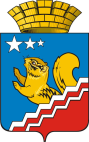 СВЕРДЛОВСКАЯ ОБЛАСТЬВОЛЧАНСКАЯ ГОРОДСКАЯ ДУМАСЕДЬМОЙ СОЗЫВ Третье заседание (очередное)РЕШЕНИЕ № 16г. Волчанск                                                                                                     от 29.03.2023 г.Об утверждении на 2023 год коэффициента увеличения, подлежащего применению для определения размера арендной платы за земельные участки, находящиеся в муниципальной собственности Волчанского городского округаВ соответствии с пунктом 3 статьи 39.7 Земельного кодекса Российской Федерации, постановлением Правительства Российской Федерации от 16.07.2009 № 582 «Об основных принципах определения арендной платы при аренде земельных участков, находящихся в государственной или муниципальной собственности, и о Правилах определения размера арендной платы, а также порядка, условий и сроков внесения арендной платы за земли, находящиеся в собственности Российской Федерации», руководствуясь решением Волчанской городской Думы от 21.04.2015 года № 30 «Об утверждении Положения о порядке определения размера арендной платы, порядке, условиях и сроках внесения арендной платы за земельные участки, находящиеся в муниципальной собственности Волчанского городского округа и ставок арендной платы за земельные участки, находящиеся в муниципальной собственности Волчанского городского округа»,  заслушав информацию председателя Комитета по управлению имуществом Волчанского городского округа Клементьевой Ю.П.,ВОЛЧАНСКАЯ ГОРОДСКАЯ ДУМА РЕШИЛА:1. Утвердить на 2023 год коэффициент увеличения, применяемый при расчете арендной платы за земельные участки, находящиеся в муниципальной собственности Волчанского городского округа в размере 1,055.2. Опубликовать настоящее решение в информационном бюллетене «Муниципальный Вестник» и разместить на официальном сайте Думы Волчанского городского округа в сети Интернет http://duma-volchansk.ru.3. Настоящее решение вступает в силу со дня его официального опубликования.4. Контроль за исполнением настоящего решения возложить на Комитет по управлению имуществом Волчанского городского округа (Клементьеву Ю.П.).Глава Волчанского                                                             Заместитель председателя                                                                         городского округа                                                              Волчанской городской Думы                                                                                       А.В. Вервейн                                                                           И.В. Делибалтов